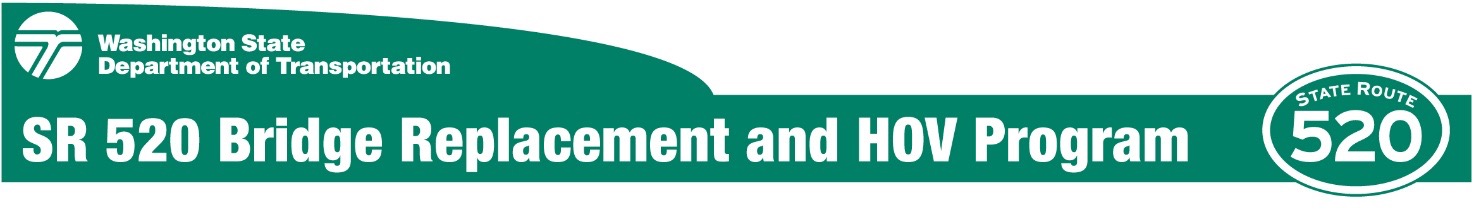 City of SeattleMajor Public Project Construction Noise Variance ApplicationPrepared forWashington State Department of TransportationLead AuthorGinette LalondeWSP | Parsons BrinckerhoffMarch 6, 2017Table of Contents Introduction	1Project Descriptions and Proposed Construction Activities	3Montlake Phase Overview and Project Site Description	3Proposed Construction Activities	5WSDOT Compliance with City of Seattle Criteria for a Major Public Project Construction Noise Variance	7Definition of Major Public Project	7SMC 25.08.168: The Definition of a Major Public Project	7SMC 23.84A.030 “P”: The Definition of Public Facility	7Criteria for Granting a Noise Variance	7SMC 25.08.590.C: The Criteria for Granting a Noise Variance	7Criteria for a Major Public Project Construction Noise Variance	8SMC 25.08.655.A: The Criteria for an MPPCNV	8Term of Proposed Variance	8SMC 25.08.655.B: The Term of the Proposed Variance	8Period the Variance is Effective	9Construction Area and Exterior Nighttime Construction Noise-Level Limits	9Noise Management and Mitigation Plan	13Characteristics of Sound and Noise	13Definition of Sound	13Definition of Noise	13Noise Level Descriptors	14City of Seattle Noise Limits	15Exceptions to the Seattle Noise Control Ordinance	15Nighttime Noise Level Limits	16Proposed Noisiest Nighttime Construction Periods	16Montlake Phase – North Lid Wall and Center Lid Wall	17Montlake Phase – North, South, and Center Lid Walls	20Montlake Phase 3B – Demolition of Existing Montlake Blvd. E. Structure	22Montlake Phase – Shaft Installation for WABS	24Noise Mitigation	27Minimum Mitigation Measures	27Additional Noise-Control Measures	27Public Outreach, Community Involvement, and Compliance	29Online and Electronic Communications	29Written Materials	29Public Engagement Activities	30Media Relations	30Compliance Monitoring and Reporting	30Acronyms and Abbreviations Introduction The Washington State Department of Transportation (WSDOT) is submitting this application to the Seattle Department of Construction and Inspections (SDCI) to request a Major Public Project Construction Noise Variance (MPPCNV) for the Montlake Phase of the State Route (SR) 520 Bridge Replacement and High-Occupancy Vehicle (HOV) Program per the Noise Control Ordinance (Seattle Municipal Code, Chapter 25.08 [SMC 25.08]) and City of Seattle’s Director’s Rule 3-2009. This MPPCNV will cover activities occurring as part of the SR 520 Montlake Phase.WSDOT requests an MPPCNV for the proposed Montlake Phase to allow necessary construction activities to occur during nighttime hours (between 10 p.m. and 7 a.m. on weekdays and between 10 p.m. and. 9 a.m. on weekends and legal holidays). WSDOT also requests that this MPPCNV allow impact work, including pile driving, to occur between 5 p.m. and 10 p.m. on weekdays and weekends in addition to regular daytime hours. As part of the MPPCNV for the Montlake Phase, this application proposes nighttime construction noise limits for noise-sensitive receivers near construction sites.WSDOT requests an MPPCNV pursuant to SMC 25.08.590 (Granting of Variance) and SMC 25.08.655 (MPPCNV) to allow construction noise generated on site to exceed the sound level limit as specified in SMC 25.08.410 and as modified by 25.08.420 and 25.08.425. Completion of all construction activities during only daytime hours would be unreasonable in light of public or worker safety and would require multiple periods of closure of SR 520 and Montlake Boulevard during peak traffic periods and would result in extensive delays to the travelling public and increase traffic volumes on city streets. These delays would substantially extend the construction period. This MPPCNV Application includes the following: A description of the proposed construction activitiesExisting baseline sound levels at noise-sensitive land uses within the project areasProposed sound-level limits for construction activities covered by the MPPCNVDescription of the noisiest proposed construction activitiesCalculated sound levels that may be expected at noise-sensitive land uses during the noisiest nighttime construction activitiesProposed noise-mitigation measuresProvisions for compliance tracking and actions taken to resolve public complaintsWSDOT is working with SDCI to meet the 90-day permit processing timeline for WSDOT projects on a state highway as outlined in Revised Code of Washington (RCW) 47.01.485. The legislative intent behind this law is to expand the opportunities for streamlining the delivery of essential transportation projects while maintaining natural resource protection. This requirement became effective when Governor Inslee signed 2ESSB 5994 into law on July 6, 2015. The following section has been added to the RCW as RCW 47.01.485:(1) To the greatest extent practicable, a city, town, code city, or county must make a final determination on all permits required for a project on a state highway as defined in RCW 46.04.560 no later than 90 days after the department (WSDOT) submits a complete permit application for a project with an estimated cost of less than $500 million.   Project Descriptions and Proposed Construction ActivitiesMontlake Phase Overview and Project Site DescriptionThe next SR 520 project phase, known as the Montlake Phase, includes construction of the West Approach Bridge South (WABS), Montlake lid and interchange, and a bicycle/pedestrian land bridge over the highway. Construction of this first phase of the I-5 to Lake Washington Project (also known as the “Rest of the West”) is scheduled to begin in 2018. The existing SR 520 west approach bridge is built on hollow columns, which are vulnerable to a catastrophic earthquake, and the roadway has narrow shoulders and lacks transit/HOV lanes. The WABS will connect eastbound traffic from Montlake to the new floating bridge. It will also feature a dedicated transit/HOV lane that will provide improved mobility for buses and carpools as they access the new floating bridge and continue to the Eastside. The new Montlake interchange and lid will include direct-access connections for transit and HOV in addition to new bicycle and pedestrian connections to existing regional and local trails and routes. The Montlake lid will be a hub for local and regional transportation connectivity, and will include multifunctional open spaces, urban trails, undercrossings, a segment of the regional shared-use path adjacent to SR 520, and transit connections. The land bridge will be a bicycle/pedestrian path over SR 520 that provides a north-south local trail connection across the highway between the Washington Park Arboretum and points north. The Montlake Phase also features construction of stormwater treatment sites that will capture and naturally filter highway runoff to help protect the local environment.Land uses and zoning classifications are mostly residential near the project area (Exhibit 1), with the exception of the corner of Montlake Boulevard and SR 520, which is zoned as neighborhood commercial.Exhibit 1. Project Area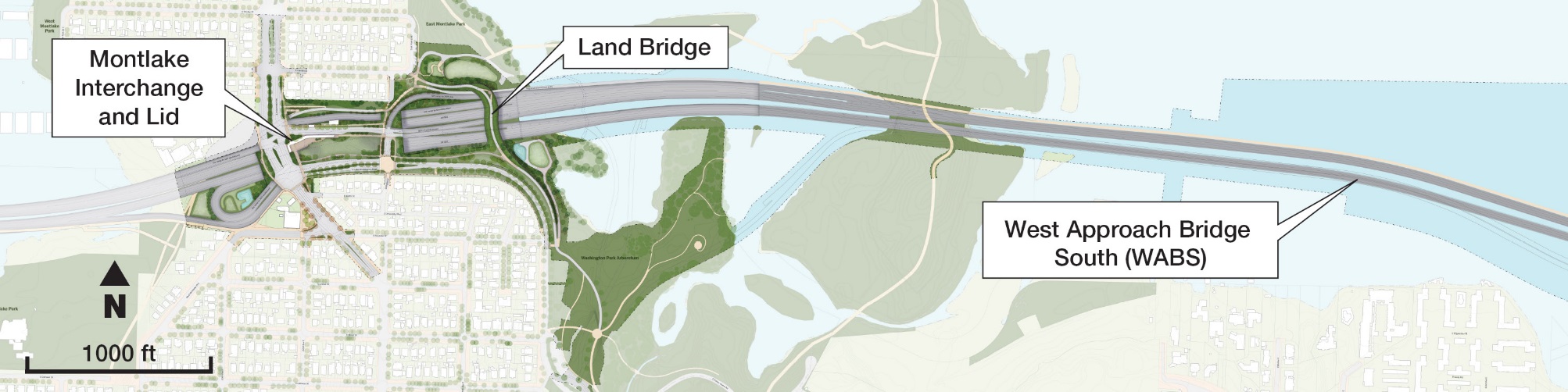 Proposed Construction ActivitiesThe Montlake Phase will be a Design Build contract. WSDOT has developed likely construction activities and a schedule for this work. A request for proposals is planned to be issued by WSDOT in the spring of 2017. WSDOT will evaluate the proposals and choose a Design-Builder to complete the work. WSDOT expects to award the contract to the selected Design-Builder in late 2017 or early 2018. The Design-Builder will propose their own construction activities and schedule, and create a Noise Management and Mitigation Plan (NMMP). While the order and timing of activities may differ, the construction activities and equipment used are likely to be similar to those identified by WSDOT. The proposed Montlake Phase major construction activities and durations are as follows:Waterline Installation, estimated 5 to 7 monthsDemolition of Existing Bridge Montlake Boulevard, estimated 1 monthDemolition of Existing 24th Avenue Bridge, estimated 1 monthDemolition of Existing WABS, estimated 4 to 6 monthsTemporary Work Bridge Construction, estimated 5 to 7 monthsDrilled Shafts for WABS, estimated 12 to 16 monthsBridge Substructure and Superstructure Construction for WABS, estimated 14 to 20 monthsConstruction of Montlake Lid, estimated 48 to 65 monthsTraffic Shifts, estimated 48 to 65 monthsUtility Relocation, estimated 48 to 65 monthsTemporary Shoring Wall Construction, estimated 48 to 65 monthsWest Approach Bridge North (WABN) Widening, estimated 48 to 65 months  WSDOT Compliance with City of Seattle Criteria for a Major Public Project Construction Noise VarianceDefinition of Major Public ProjectSMC 25.08.168: The Definition of a Major Public ProjectSMC 25.08.168 defines “major public project” as follows:“Major public project" means a project for a public facility as defined in SMC Title 23, the construction of which the Administrator determines is likely to be of at least six months duration, and is likely to have a substantial impact on the public safety, health and welfare and the provision of public services, including transportation services. In making this determination the Administrator shall consider factors such as the expected size, complexity or cost of the proposed construction or reconstruction; the expected duration of the proposed construction or reconstruction; the magnitude of the expected impacts on traffic and transportation; and/or the degree of impact on the provision of public services during the proposed construction or reconstruction.”SMC 23.84A.030 “P”: The Definition of Public FacilitySMC 23.84A.030 “P” defines “public facility” as follows: “Public facility” means a public project or city facility.The proposed Montlake Phase of the SR 520 Bridge Replacement and HOV Program is a “major public project” as defined in SMC 25.08.168 and are “public facilities” as defined in SMC 23.84.030. SR 520 plays a major role in sustaining the region’s economy and maintaining the ability to travel to and from Seattle. The SR 520 Bridge Replacement and HOV Program is making major enhancements to this vital urban highway. The program is improving traffic safety by replacing SR 520's aging and vulnerable bridges, while making other key highway improvements to enhance public mobility and transportation options throughout the corridor.Work is scheduled to commence in summer 2018 with an estimated completion date of winter 2023. The length of the variance requested is 7 years to complete project closeout, including cleanup, dismantling of staging areas, and restoration where required by the permit conditions.Criteria for Granting a Noise VarianceSMC 25.08.590.C: The Criteria for Granting a Noise VarianceSMC 25.08.590.C states:The Administrator may grant a variance if the Administrator finds that:The noise occurring or proposed to occur does not endanger public health or safety; andThe applicant demonstrates that the criteria required for the variance are met.This MPPCNV application proposes nighttime construction noise limits for noise‐sensitive receivers in proximity to construction areas. The proposed noise limits include a 6‐dBA (A-weighted decibels) increase over existing hourly noise levels. This MPPCNV application presents the results of the modeled noisiest construction activities and demonstrates that the proposed noise level limits can be met.Criteria for a Major Public Project Construction Noise VarianceSMC 25.08.655.A: The Criteria for an MPPCNVThe criteria for an MPPCNV are stated in SMC 25.08.655.A as follows:The Administrator may grant a major public project construction variance to provide relief from the exterior sound level limits established by this chapter during the construction periods of major public projects. A major public project construction variance shall provide relief from the exterior sound level limits during the construction or reconstruction of a major public project only to the extent the applicant demonstrates that compliance with the levels would:Be unreasonable in light of public or worker safety or cause the applicant to violate other applicable regulations, including but not limited to regulations that reduce impacts on transportation infrastructure or natural resources; orRender the project economically or functionally unreasonable due to factors such as the financial cost of compliance or the impact of complying for the duration of the construction or reconstruction of the major public project.Limiting construction to daytime hours would be unreasonable in light of public or worker safety and would render the Montlake Phase economically and functionally unreasonable. The prime benefit of constructing on a continuous 24‐hour‐per‐day basis is that completion of the proposed project will bring major public transportation benefits and other benefits to all of the populations the completed facility would serve as quickly as possible. The sooner the proposed projects are completed, the sooner these benefits would be available to the public.Allowing nighttime construction activities would not only allow for a more efficient and shorter construction period, it would also result in other public benefits, including substantial cost savings for the public and avoiding closures during peak travel periods. A shorter construction period has clear effects on costs: reduced administrative expenses, reduced length of construction time needed for equipment and personnel, and savings on the inflation that would otherwise compound the cost of construction in later years.The approved variance would allow for a condensed construction schedule, which would lessen the duration of construction impacts (traffic, dust, vibration, and noise). Thus, there would be a reduction of overall inconvenience due to construction.Term of Proposed VarianceSMC 25.08.655.B: The Term of the Proposed VarianceSMC 25.08.655.B states:B. 	A major public project construction variance shall set forth the period or periods during which the variance is effective, which period or periods shall be the minimum reasonably necessary in light of the standard set forth in subsection A, and the exterior sound level limits that will be in effect during the period of the variance.Period the Variance is EffectiveWSDOT requests that construction noise generated on the site be allowed to exceed the sound level limit during nighttime hours (between 10 p.m. and 7 a.m. on weekdays and between 10 p.m. and. 9 a.m. on weekends and legal holidays). WSDOT also requests that this MPPCNV allow impact work, including equipment such as pile drivers, impact hammers, and jack hammers, to occur between 5 p.m. and 10 p.m. in addition to regular daytime hours.The variance is requested for the length of time that is needed to complete construction of the Montlake Phase. Major construction is scheduled to begin in summer 2018, with an estimated completion date of winter 2023. There is a possibility some preliminary exploratory work necessitating nighttime closures may be required during winter/spring of 2018. The length of the variance requested is 7 years. This includes approximately 6 years to complete project closeout, including cleanup, dismantling of staging areas, and restoration where required by permit conditions. It also assumes that there will not be any significant or unexpected delays beyond the control of WSDOT of more than 1 year.The Design-Builder would be able to perform nighttime construction work if the work is performed within the Montlake Phase construction area as described below and covered by this MPPCNV or any temporary noise variances granted by SDCI. The MPPCNV is subject to review by SDCI after the first year of construction, as provided in SMC 25.08.655.D. Additional coordination with SDCI would continue throughout construction.Construction Area and Exterior Nighttime Construction Noise-Level Limits This MPPCNV proposes nighttime construction noise limits for nighttime noise-sensitive receivers in proximity to the Montlake Phase construction area (Exhibit 2). Nighttime noise-sensitive receivers are generally properties where people are sleeping, such as a residence. Characteristics of noise and sound are discussed in the NMMP section.This MPPCNV proposes a 6-dBA increase over existing noise levels. The nighttime construction noise-level limits for each noise-sensitive receptor location are determined by averaging the measured one-hour Leq during the quietest part of the nighttime hours (the 5-hour period from 12 a.m. to 5 a.m. instead of 10 p.m. to 7 a.m.) and allowing a 6 dBA increase. These limits apply to the operation of construction equipment during nighttime hours from 10 p.m. to 7 a.m. on weekdays and 10 p.m. and 9 a.m. on weekends and legal holidays.Continuous monitoring of A-weighted sound levels ranging in duration from 11 days to two weeks was conducted at seven sites (Exhibit 2). Measurements were taken during October and November 2016, and then again in January 2017 with calibrated Larson Davis Model 720 (Type 2) and 820 (Type 1) noise meters, which comply with American National Standards Institute S1.4 for instrument accuracy. All sound level monitoring equipment was calibrated before and after each measurement. In addition, the noise meters are calibrated annually by an accredited laboratory. The seven sites listed below were identified as representing nighttime noise-sensitive receivers near each construction area:   Site 1 – 2449 E. Lake Washington BoulevardSite 2 – City of Seattle property near Montlake Boulevard MarketSite 3 – Beaver Lodge Sanctuary Site 4 – 2740 Montlake Boulevard E.Site 5 – 2015 E. Roanoke St.Site 6 – 2800 block E. Park Drive East and WABN construction site (old MOHAI site)Site 7 – 2209 E. Lake Washington BoulevardExhibit 2. Construction Area and Noise measurement locations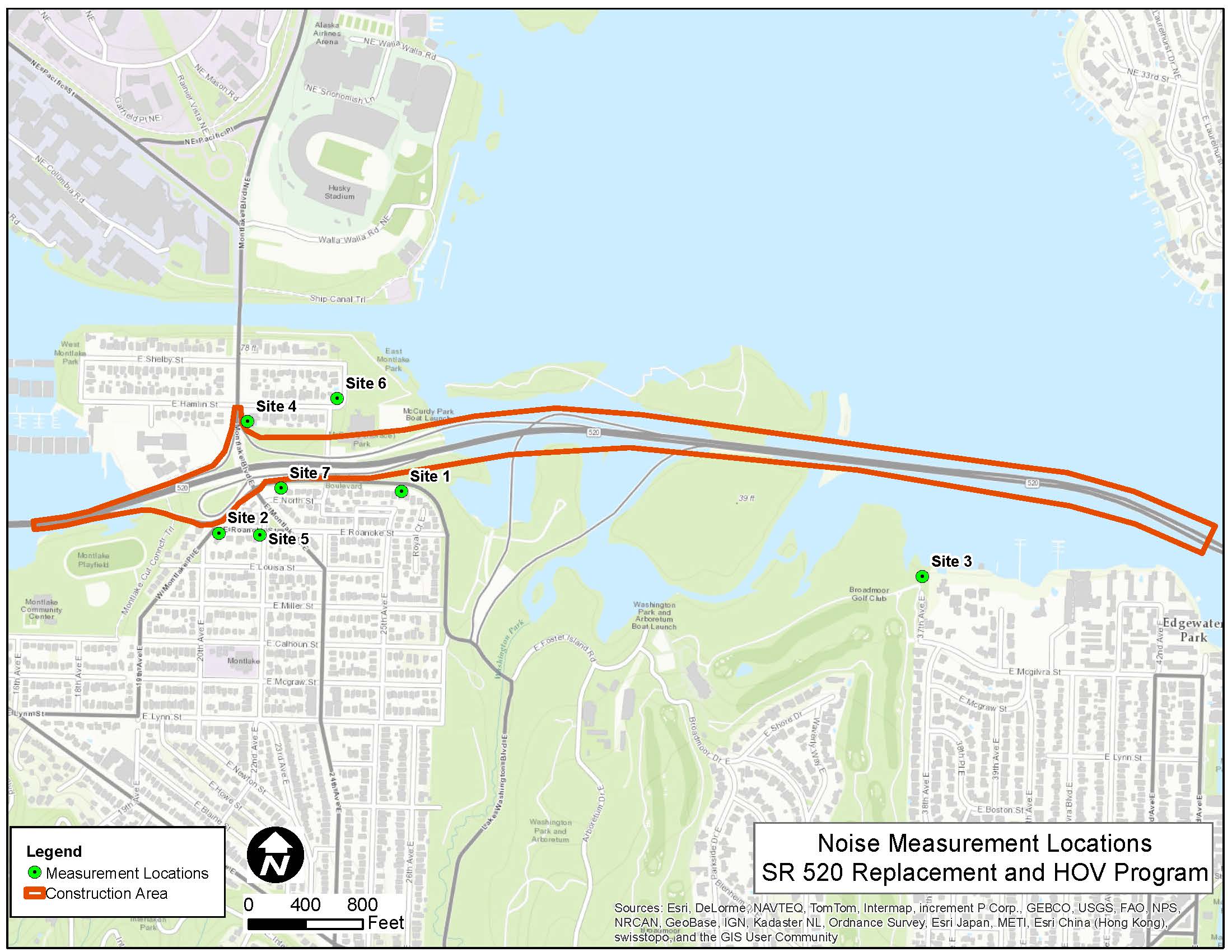 The baseline nighttime noise measurements taken between midnight and 5 a.m. are presented in Exhibit 3. Sound levels measured during the late night hours (midnight to 5 a.m.) provide the most conservative representation of the existing baseline condition. Noise measurement sites were selected based on their proximity to construction activities. A Noise Monitoring Plan will be prepared by the Design-Builder to coincide with the NMMP.   Exhibit 3. Baseline Noise Levels and Proposed Nighttime Noise Level Limits
The measured existing nighttime sound levels exceed the City of Seattle nighttime noise limits of 45 dBA (Leq) at all monitoring locations. The existing sound levels, which are produced primarily by traffic on public roads, are not subject to the limits of SMC 25.08.410-425. The comparison is presented as a baseline for evaluating potential noise impacts from proposed construction activities.  The MPPCNV can also establish a highest maximum noise level limit above the nighttime equivalent sound level (Leq) to account for potential short‐term noises. Hourly Percentile Sound Levels, Ln, are the sound levels exceeded for “n” percent of an hour. The measured L1 is the sound level exceeded for 1 percent of the measurement duration (i.e., 36 seconds per hour). The L1 will have an upper limit of 80 dBA, which is the daytime construction noise‐level limit at residentially zoned receivers. The proposed L1 limit would be in the range of existing Lmax sound levels measured during the late-night hours of midnight to 5 a.m. in the Montlake Lid construction area (Sites 1, 2, 4, 5, and 6). The proposed L1 would exceed the range of existing Lmax sound levels by 3 dBA in the WABS construction area (Site 3). In addition to the Leq, the MPPCNV application proposes to track compliance with the terms of the MPPCNV by monitoring the measured hourly L1 sound level. For the purpose of monitoring construction sound levels, the hourly L1 has been found to be more reliable than the hourly Lmax in tracking compliance with MPPCNV limits. As with the Lmax, the hourly L1 provides a representative measure of the worst-case sound levels produced by a construction activity; unlike the Lmax, the L1 is not susceptible to distortion by one-time, atypical events such as a tool or load being dropped, and it is more representative of sound levels produced during higher-intensity construction activities each hour. Noise Management and Mitigation PlanThis NMMP section provides a framework for the NMMP to be prepared by the Design-Builder. This section summarizes a noise analysis for the likely construction activities of the Montlake Phase of the SR 520 Bridge Replacement and HOV Program. This section was prepared according to the requirements of Section 25.08.655 of the Seattle Municipal Code and Director’s Rule DR3-2009, both pertaining to Major Public Project Construction Noise Variances from the City of Seattle Noise Code. 
WSDOT has developed likely construction activities and a schedule for the Montlake Phase. The analysis in this NMMP section demonstrates that means and methods are available to meet the noise limits requested in this MPPCNV. The Design-Builder will propose their own construction activities and schedule, and create a detailed NMMP to meet the commitments WSDOT has made in this MPPCNV application and the MPPCNV issued by SDCI. Construction activities and equipment used may not be specifically identical but are likely to be similar to those identified by WSDOT below.  Characteristics of Sound and NoiseDefinition of Sound Sound is created when objects vibrate, resulting in a minute variation in surrounding atmospheric pressure, called sound pressure. The human response to sound depends on the magnitude of a sound as a function of its frequency and time pattern. Magnitude is a measure of the physical sound energy in the air. The range of magnitude the ear can hear, from the faintest to the loudest sound, is so large that sound pressure is expressed on a logarithmic scale in units called decibels (dB). Loudness refers to how people subjectively judge a sound and varies between people. Sound is measured using the logarithmic decibel scale, so doubling the number of noise sources, such as the number of cars on a roadway, increases noise levels by 3 dBA. Therefore, when you combine two noise sources emitting 60 dBA, the combined noise level is 63 dBA, not 120 dBA. The human ear can barely perceive a 3 dBA increase, while a 5 dBA increase is about one and one-half times as loud. A 10 dBA increase appears to be a doubling in noise level to most listeners. A tenfold increase in the number of noise sources will add 10 dBA. In addition to magnitude, humans also respond to a sound's frequency or pitch. The human ear is very effective at perceiving frequencies between 1,000 and 5,000 hertz (Hz), with less efficiency outside this range. Environmental noise is composed of many frequencies. A-weighting (dBA) of sound levels is applied electronically by a sound level meter and combines the many frequencies into one sound level that simulates how an average person hears sounds of low to moderate magnitude.Definition of NoiseNoise is unwanted or unpleasant sound. Noise is a subjective term because, as described above, sound levels are perceived differently by different people. Magnitudes of typical noise levels are presented in Exhibit 4.Exhibit 4. Typical Noise Levels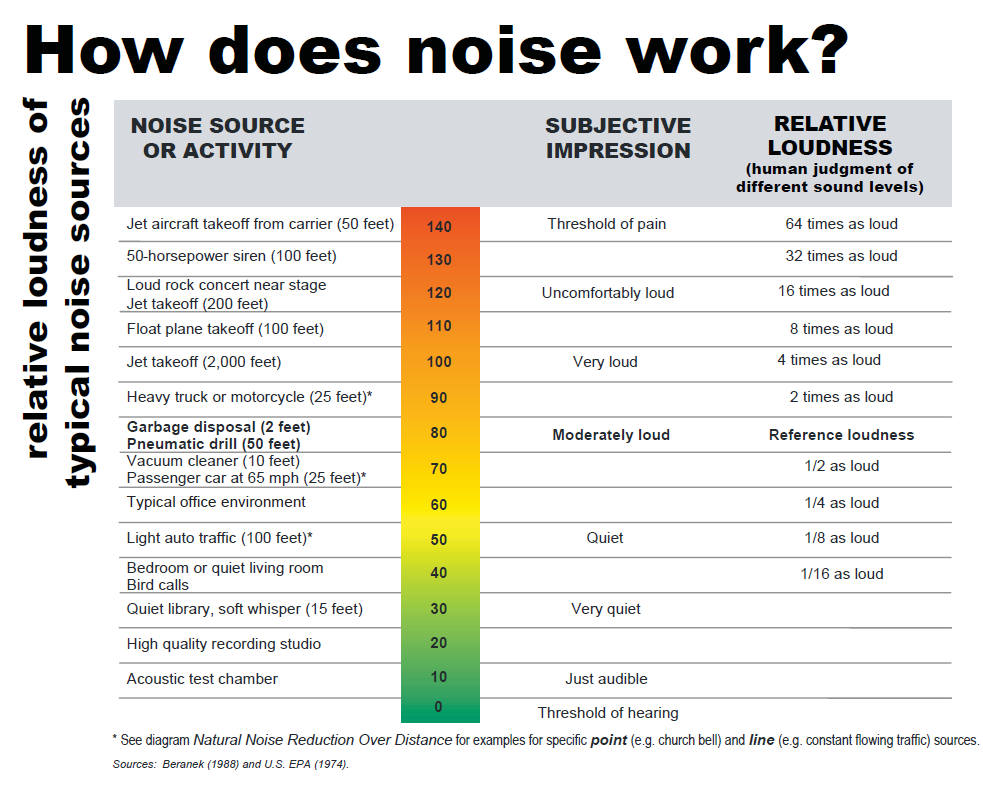 Noise Level DescriptorsThe Leq is a measure of the average noise level during a specified period of time. A one-hour period, or hourly Leq, is used to measure construction noise. Leq is a measure of total noise during a time period that places more emphasis on occasional high noise levels that accompany general background noise levels. For example, if you have two different sounds, and one contains twice as much energy, but lasts only half as long as the other, the two would have the same Leq noise levels. Either the total noise energy or the highest instantaneous noise level can describe short-term noise levels. Lmax is the maximum sound level that occurs during a single event and is related to impacts on speech interference and sleep disruption.  With Ln, “n” is the percent of time that a sound level is exceeded and is used to describe the range and pattern of sound levels experienced during the measurement period. For example, the L1 level is the noise level that is exceeded 1 percent of the time. Sound varies in the environment and people will generally find a higher, but constant, sound level more tolerable than a quiet background level interrupted by higher sound level events. For example, steady traffic noise from a highway is normally less bothersome than occasional aircraft flyovers in an otherwise quiet area if both environments have the same Leq. City of Seattle Noise LimitsThe City limits noise levels at property lines of neighboring properties (Seattle Noise Control Ordinance, SMC 25.08.410). The sound level limit depends on the land uses of both the noise source and the receiving property (Exhibit 5). The Montlake Phase and the properties surrounding the construction sites are zoned residential, with the exception of the corner of Montlake Boulevard and SR 520, which is zoned as neighborhood commercial. The sound level limits apply to construction activities only if they occur between 10 p.m. and 7 a.m. on weekdays or 10 p.m. and 9 a.m. on weekends and legal holidays. Legal holidays are defined in SMC 25.08.155 as New Year’s Day, Memorial Day, Independence Day, Labor Day, Thanksgiving Day and the day after, and Christmas Day. Construction activities during nighttime hours that would exceed these levels require a noise variance from the City.Exhibit 5. Seattle Noise Control Ordinance – Exterior Sound Level Limits Notes:Nighttime hours are 10 p.m. to 7 a.m. during weekdays and 10 p.m. to 9 a.m. during weekends and legal holidaysdBA = A-weighted decibels Leq = equivalent sound levelDuring a measurement interval, Lmax may exceed the exterior sound level limits shown by no more than 15 dBA.Exceptions to the Seattle Noise Control OrdinanceNoise levels shown in Exhibit 5 may be exceeded by construction equipment between 7 a.m. and 10 p.m. on weekdays and between 9 a.m. and 10 p.m. on weekends and legal holidays. Threshold levels for equipment are listed below:25 A-weighted decibels (dBA) for equipment on construction sites, including but not limited to, crawlers, tractors, dozers, rotary drills and augers, loaders, power shovels, cranes, derricks, graders, off-highway trucks, ditchers, trenchers, compactors, compressors, derrick barges, tug boats, and pneumatic-powered equipmentDaytime construction activity is allowed to exceed the noise-level limits in the Seattle Noise Control Ordinance (SMC 25.08.425) (Exhibit 5) by 25 dBA. These levels should be measured from the real property of another person or at a distance of 50 feet from the equipment, whichever is greater. Construction activities for the Montlake Phase would mostly occur in a residential district. The daytime construction activity associated with the Montlake Phase would be limited to 80 dBA (55 dBA + 25 dBA) for residential districts. In addition, the Seattle Noise Control Ordinance (SMC 25.08.425) regulates sound created by impact types of construction equipment (e.g., pavement breakers, pile drivers, jackhammers, and sandblasting tools) or those that otherwise create impulse or impact noise (as measured at the property line or 50 feet from the equipment, whichever is greater). The equipment may exceed the sound level limits (equivalent sound level [Leq] described in Exhibit 5) in any 1-hour period between 8 a.m. and 5 p.m. on weekdays and 9 a.m. and 5 p.m. on weekends and legal holidays. The sound level is in no event to exceed the following:Leq = 90 dBA continuouslyLeq = 93 dBA for 30 minutesLeq = 96 dBA for 15 minutesLeq = 99 dBA for 7.5 minutesSound levels in excess of Leq = 99 dBA are prohibited unless authorized by variance. The standard of measurement is a 1-hour Leq measured for time periods not less than 1 minute in order to project an hourly Leq.Nighttime Noise Level LimitsNoise level limits (Exhibit 3) were established in the section above, WSDOT Compliance with City of Seattle Criteria for a Major Public Project Construction Noise Variance.   Proposed Noisiest Nighttime Construction PeriodsProjected nighttime major construction noise levels were modeled for selected noise‐sensitive receivers using Sound PLAN Version 7.0, a three‐dimensional graphics‐oriented program for outdoor noise propagation. For nighttime construction noise estimates, the noisiest nighttime construction activity that would occur at the surface of each construction site and the noisiest equipment during this activity was assumed. Impact work is prohibited during nighttime hours; therefore, that type of equipment has not been modeled. The noisiest equipment was modeled to provide a conservative estimate of noise levels. A variety of construction activities are anticipated to occur within the footprint of the Montlake Phase, potentially using the equipment outlined in Exhibit 6. Construction noise includes truck operations within the construction site and not on haul routes. Haul routes are not regulated under the Noise Control Ordinance and, therefore, are not included in this application.Exhibit 6. Typical Construction Equipment Noise levelsSource: August 2006 FHWA Construction Noise Handbook, Section 9 found at: https://www.fhwa.dot.gov/Environment/noise/construction_noise/handbook/Major construction activities were modeled for four construction periods to estimate the anticipated highest nighttime construction noise levels. The noise levels for the four different construction periods are described in the following subsections.Construction may not occur on all nights, and construction during other phases of work would generate less noise. The modeled levels represent the loudest nights that are anticipated over the construction period. Montlake Phase – North Lid Wall and Center Lid WallModeled noise levels for one of the noisiest nighttime construction periods for portions of the construction of the Montlake structure are shown in Exhibit 7. Exhibit 8 shows the areas of construction of the North Lid Wall (identified as wall sections 2N-W and 2S-B), and the Center Lid Wall (identified as wall sections 2C-A and 2S-A). These two activities are currently estimated by WSDOT to occur at the same time for a period of three to four months. Equipment used for each activity was estimated to include a hydraulic crane, crawler crane, concrete pump, two compressors, and five concrete trucks. Unmitigated noise levels would exceed the Leq noise level limit at Site 4 and Site 7, and for a few residences near Site 1, Site 4, and Site 7. The Loudest Constructed Noise Level is identified in Exhibit 8. No specific piece of equipment is responsible for the nighttime Leq exceedances. Exhibit 7. North Lid Wall and Center Lid Noise Levels Noise contours without mitigation are shown in Exhibit 8. Modeled equipment locations were selected to represent noise levels when equipment is located nearest noise-sensitive receivers. Noise levels were also modeled using temporary noise barriers (Exhibit 7) to confirm that the Design-Builder can reduce noise levels below the nighttime noise level limit for all residences. The Design-Builder could choose other mitigation measures as described in the compliance section below to reduce the noise level below the nighttime limits. The Design-Builder will detail construction methods, schedule, and mitigation measures in their NMMP. Exhibit 8. North Lid Wall and Center Lid Construction Noise Level Contours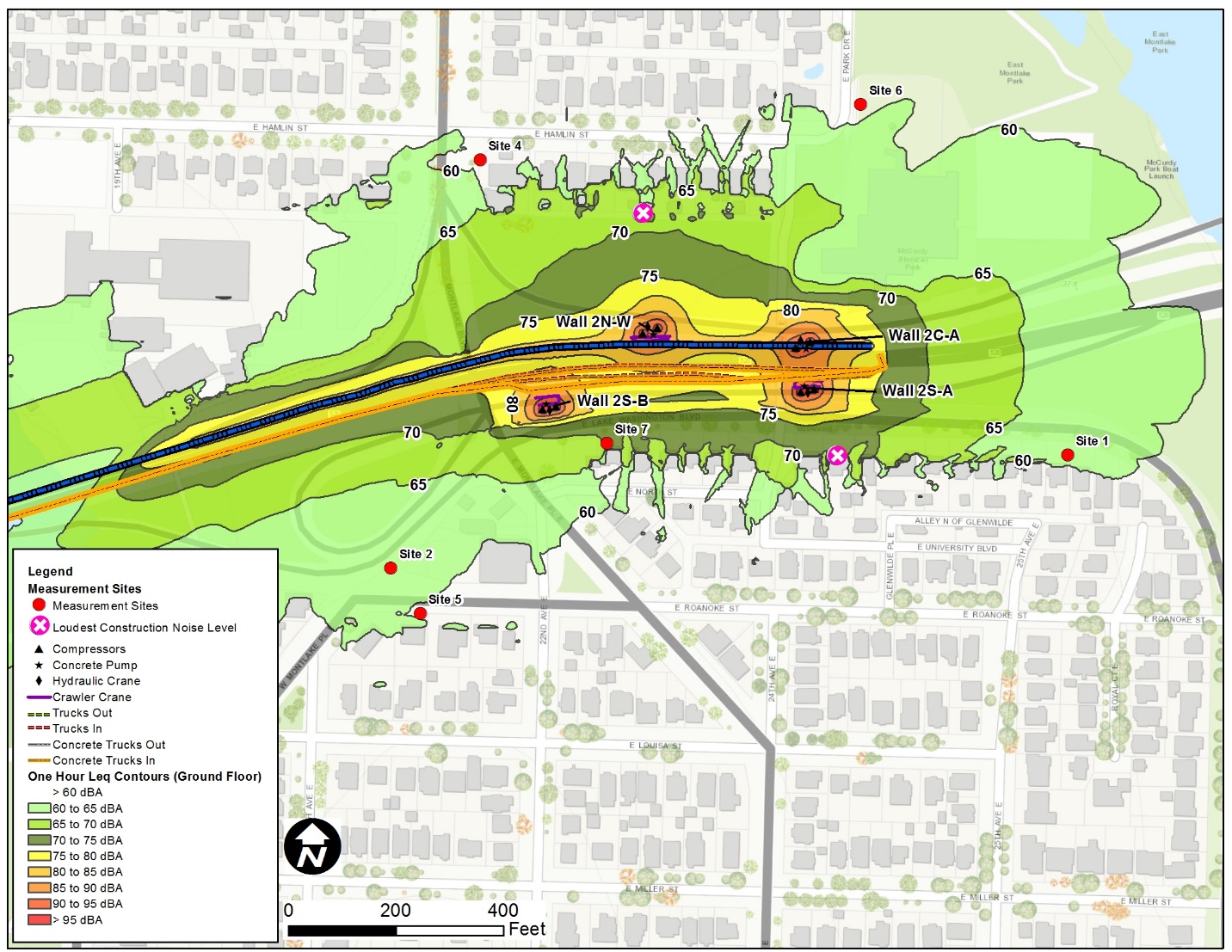 Montlake Phase – North, South, and Center Lid WallsModeled noise levels for another of the noisiest nighttime construction periods for portions of the construction of the Montlake structure are shown in Exhibit 9. Exhibit 10 shows the construction activities for the North Lid Wall (identified as 5N-A), the South Lid Wall (identified as 5S-A), the Center Lid Wall (identified as Wall 5C-A), and construction of the Montlake Lid adjacent to Montlake Boulevard E. Although each activity would occur over a period of three to four months, they would have different start dates, and are currently estimated by WSDOT to all overlap for approximately one month. Equipment used for each activity was estimated to include a hydraulic crane, crawler crane, concrete pump, two compressors, and five concrete trucks. Unmitigated noise levels would exceed the Leq noise level limit at Site 4 and Site 7, and for a few residences near Site 4 and Site 7. The Loudest Constructed Noise Level is identified in Exhibit 10. No specific piece of equipment is responsible for the nighttime Leq exceedances. Exhibit 9. North, South and center Lid Walls Modeled Noise Levels Noise contours without mitigation are shown in Exhibit 10. Modeled equipment locations were selected to represent noise levels when equipment is located nearest noise-sensitive receivers. Noise levels were also modeled using temporary noise barriers (Exhibit 9) to confirm that the Design- Builder can reduce noise levels below the nighttime noise level limit for all residences. The Design- Builder could choose other mitigation measures as described in the compliance section below to reduce the noise level below the nighttime limits. The Design-Builder will detail construction methods, schedule, and mitigation measures in their NMMP. Exhibit 10. North, South, and center Lid Walls Construction Noise Level Contours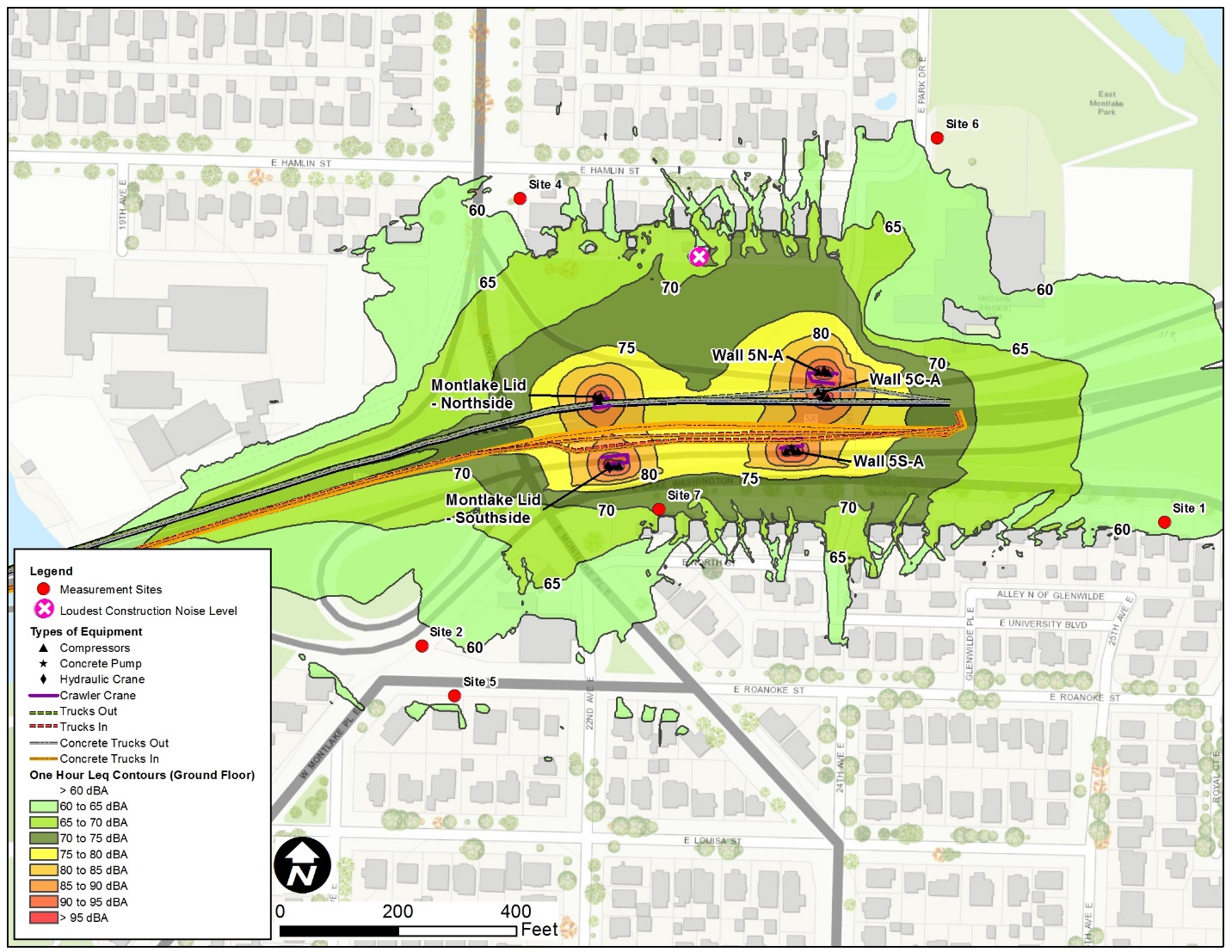 Montlake Phase 3B – Demolition of Existing Montlake Blvd. E. StructureDemolition of the existing Montlake Boulevard E. structure is estimated to take one month. Equipment modeled during nighttime hours was estimated to include two excavators with crushers, three compressors, five dump trucks, one loader, fifteen debris trucks, and one excavator with thumb. Excavators with impact hammers would be used during daytime hours, but impact work is not allowed during nighttime hours; therefore, impact hammers have not been modeled during the nighttime. Modeled noise levels are shown in Exhibit 11. Unmitigated noise levels would exceed the Leq noise level limit at Site 4 and Site 7, the Loudest Constructed Noise Level is near Site 7 shown in Exhibit 12. No specific piece of equipment is responsible for the nighttime Leq exceedances. Exhibit 11. Deomolition of Existing Monlake Blvd E. Structure Noise Levels without Impact Hammer Noise contours without mitigation are shown in Exhibit 12. Modeled equipment locations were selected to represent noise levels when equipment is located nearest noise-sensitive receivers. Noise levels were also modeled using temporary noise barriers (Exhibit 11) to confirm that the Design-Builder can reduce noise levels below the nighttime noise level limit for all residences. The Design-Builder could choose other mitigation measures as described in the compliance section below to reduce the noise level below the nighttime limits. The Design-Builder will detail construction methods, schedule, and mitigation measures in their NMMP. Exhibit 12. Deomolition of Existing Monlake Blvd E. Structure without Impact Hammer Construction Noise Level Contours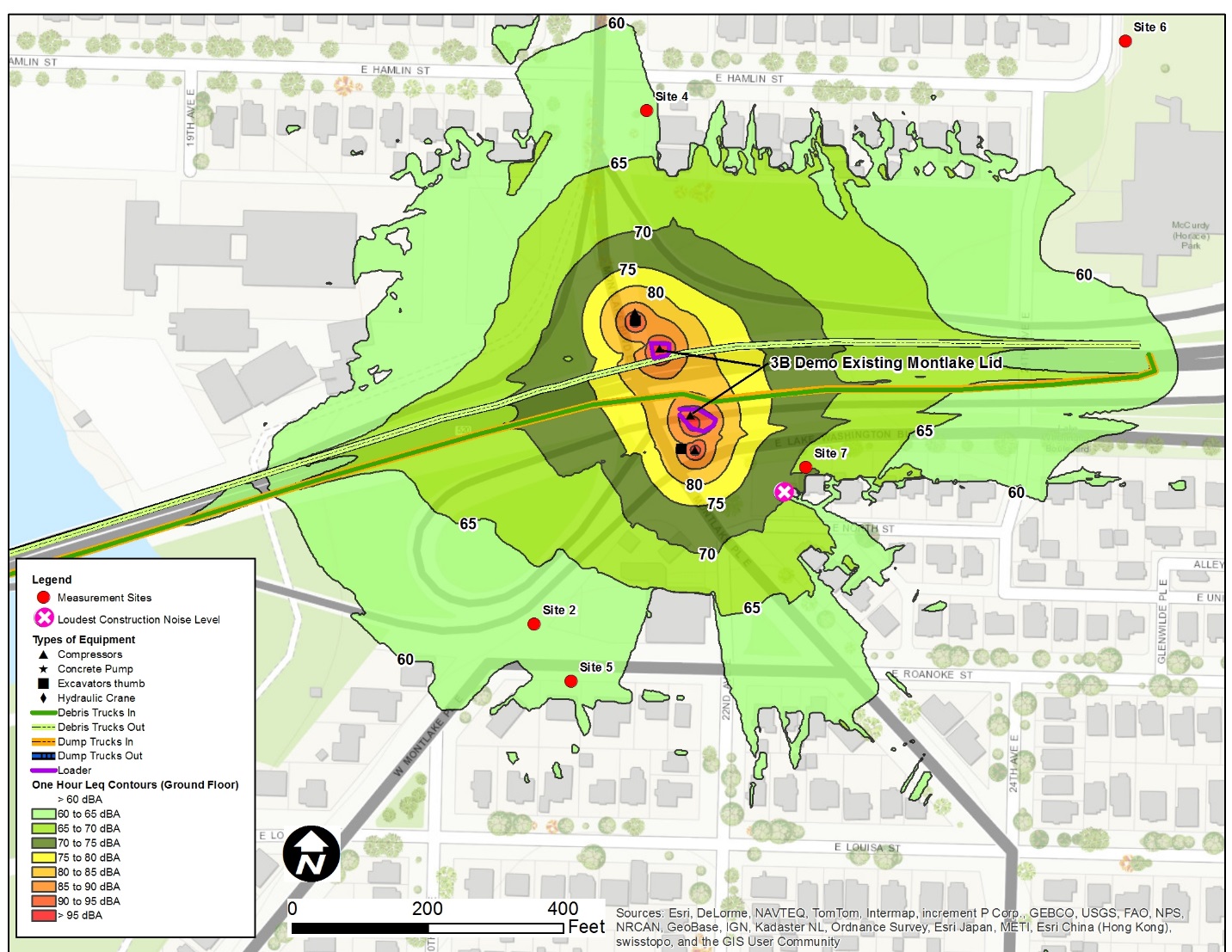 Montlake Phase – Shaft Installation for WABS  Non-impact shaft casing installation for the WABS structure construction is anticipated to take six months and would be the loudest activity along the WABS corridor. Nighttime noise levels were predicted near Site 3. Equipment modeled during nighttime hours include a crawler crane, two welders, a diesel generator, a drill rig, a vibratory pile installer, eight concrete trucks, and one concrete pump. Unmitigated noise levels would be below the Leq noise level limit (Exhibit 13). No specific piece of equipment is responsible for the nighttime Leq exceedances. Exhibit 13. Shaft Installation for WABS No mitigation would be needed to meet the proposed nighttime noise level limits. Noise contours are shown in Exhibit 14. Modeled equipment locations were selected to represent noise levels when equipment is located nearest noise-sensitive receivers.Exhibit 14. Shaft Installation for WABS Noise Level Contours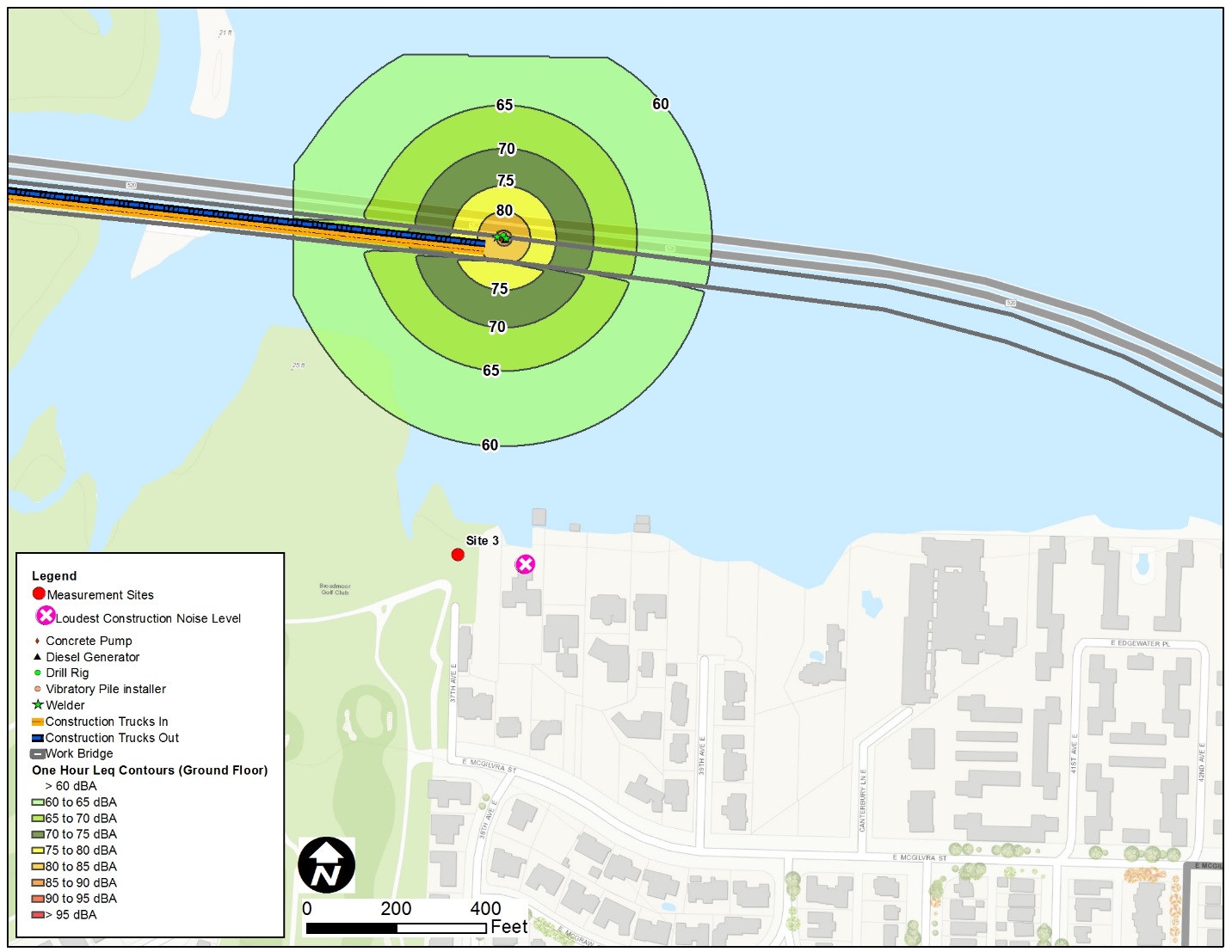 Noise Mitigation Minimum Mitigation MeasuresExcept in the case of emergency, as defined by the Seattle Noise Control Ordinance (SMC 25.08.110), whenever the contractors work between 10 p.m. and 7 a.m. Monday through Friday, or between 10 p.m. and 9 a.m. Saturday through Sunday and legal holidays, and exceed the local ordinance noise levels, the Design-Builder will perform the following measures to minimize construction noise:The Design-Builder will meet the noise levels limits established in the MPPCNV.The Design-Builder will use broadband or strobe backup warning devices, or use backup observers in lieu of backup warning devices for all equipment, in compliance with Washington Administration Code, Sections 296-155-610 and 296-155-615. For dump trucks, if the surrounding noise level is so loud that broadband or strobe backup warning devices are not effective, then an observer must be used (WAC 296-155-610). This condition will apply to activity conducted between 10 p.m. and 7 a.m., Monday through Friday, and between 10 p.m. and 9 a.m. on Saturday, Sunday, and legal holidays. No pure-tone backup warning devices will be used after 10 p.m. and before 7 a.m. weekdays or 9 a.m. weekends and legal holidays.The Design-Builder will not allow impact work, such as jack hammering and impact pile driving, during nighttime hours from 10 p.m. to 8 a.m. on weekdays and 10 p.m. to 9 a.m. on weekends and legal holidays.Additional Noise-Control MeasuresThe Design-Builder will submit to WSDOT an NMMP and will detail the additional mitigation measures needed to meet the noise level limits established in the MPPCNV. Once WSDOT has reviewed and accepted the NMMP, the Design-Builder will submit it to SDCI. Additional mitigation measures that the Design-Builder could also use as necessary are listed below: Equip nighttime surface equipment with high-grade engine-exhaust silencers and engine-casing sound insulationEnclose electrical generators, pumps, and air compressorsUse electric welders powered from utility main lines instead of gas, diesel, or internal combustion generators/weldersUse a noise mitigation shield on stationary equipment, such as light plants and generators. Other machinery for off-road use, such as cranes, could use double mufflers where practicableUse noise blankets, skirts, or other available means for mobile equipment to mitigate noise that does not unreasonably interfere with the operation of the engineUse mobile noise barriers in the immediate vicinity of loud activitiesUse temporary noise barriers Provide earplugs and white noise machinesInstall temporary sound dampening drapes Pave construction access roads and haul routes near residential areas  Public Outreach, Community Involvement, and Compliance WSDOT believes public involvement is essential to a project’s development and has implemented a comprehensive and ongoing public involvement program for the SR 520 Bridge Replacement and HOV Program. During construction of the Montlake Phase, WSDOT’s communications team, in coordination with the City of Seattle and the selected Design-Builder, will provide up-to-date information on construction activities and construction noise to neighbors and stakeholders.WSDOT’s approach to construction communications and descriptions of the various communications tools and activities are included below. WSDOT will keep the public informed of construction activities, promote two-way communication with the community, and work to minimize construction impacts. As part of preparing for construction in the Montlake area in 2018, WSDOT will hire an SR 520 Ombudsman/Community Liaison to support WSDOT’s commitment to public involvement. The SR 520 Ombudsman position will serve as a strategic liaison between WSDOT, the Seattle communities affected by construction of the new SR 520 corridor, and the elected officials who represent these communities. The position will oversee and develop high-level engagement and issue resolution.Online and Electronic Communications WSDOT maintains an electronic mailing list, and regular e-mail updates are sent to provide status updates and information on current activities.The project website is updated regularly and provides the latest design and construction information.WSDOT collaborates with other agencies and organizations to provide information in their respective e-mail updates or websites.SR 520 social media accounts are maintained on Twitter, Flickr, and YouTube.A 24-hour live telephone construction hotline will be maintained for the project. Real time responses to immediate concerns and updates of the project status and current construction activities and impacts will be provided. During business hours, community members may contact the SR 520 Program Information Line for non-urgent, general project information. Detailed responses will be provided to emails received via the project e-mail address.  Highway advisory radio, variable message signs, active traffic management signs, and project identification signs will be used as needed.During business hours, a Montlake Phase storefront will serve as an in-person location for neighbors to receive answers to construction-related questions.Written Materials WSDOT uses a combination of written materials to provide advance notification and keep people informed of construction activities. All written materials have program contact information, including the hotline number, email address, and website. Types of materials are listed below:Fact sheets provide background information for the type of work occurring and project benefits.  Fliers are created and often delivered door-to-door when there are localized construction impacts.Mailers are sent to neighbors in compliance with permitting requirements.Public Engagement ActivitiesPublic construction meetings provide timely updates on construction progress and upcoming activities.SR 520 Program briefings are provided to community groups as requested.In preparation for the Montlake Phase MPPCNV application, WSDOT will host a public meeting to provide an opportunity for community members to learn about the MPPCNV process and share concerns about construction noise for the Montlake Phase.Media RelationsWSDOT provides information to local media, including blogs, neighborhood newspapers, and print and broadcast media outlets. Compliance Monitoring and ReportingDirector’s Rule 3-2009, Section C.2, requires that WSDOT provide for an Independent Noise Monitor (INM), who may be an individual, firm, or contracted staff member within SDCI whose responsibility is to oversee the monitoring of sound levels from construction covered by the MPPCNV and to report directly to the SDCI Coordinator for Noise Abatement.The Design-Builder will prepare a Noise Monitoring Plan based on the NMMP submitted by the Design-Builder. The Design-Builder will take noise measurements continuously during nighttime hours using automated noise monitoring equipment that is consistent with the American National Standards Institute Standards to Type 1 and that allows for either remote access to real time results or on-site access within 24 hours by SDCI, WSDOT, and the Design-Builder. The noise monitoring equipment will have the capability to log continuous Leq and L1 sound levels and to initiate a recording of audio files when the Leq or L1 sound-level thresholds are exceeded. Sound level thresholds will be set at 5 dBA below the MPPCNV nighttime Leq and L1 noise levels limits. The Noise Monitoring Plan will identify the type and location of monitoring equipment, and will identify the INM. There will be a minimum of three noise monitoring stations placed at or near the residences affected by the Montlake lid construction when construction is occurring during nighttime hours. Generally, monitors will be placed between Site 2 and Site 5, between Site 1 and Site 7, and between Site 4 and Site 6 at or near the residences closest to the nighttime construction work. One monitor will be placed near Site 3 for the WABS construction. Monitors will be activated and relocated as appropriate to provide data for the nearest affected residences when nighttime construction occurs. Monitoring data will be available for public review.  If the monitoring equipment detects an exceedance of the MPPCNV nighttime noise level limits, or if a caller to the hotline has a noise-related complaint and requests additional information, the INM will be notified. The INM will remain on-call during all periods of scheduled night work. If the INM receives a complaint call during nighttime work hours, the INM will notify the Design-Builder and WSDOT, perform a site inspection within 60 minutes of receiving the complaint, conduct short-term noise measurements (minimum 15 minutes per location) while on-site to confirm whether an exceedance of the MPPCNV sound-level limits is occurring, and investigate potential work modifications to resolve the complaint. The Noise Monitoring Plan will also include a provision to generate weekly and annual reports that are required as part of Director’s Rule 3-2009. The reports will be provided to SDCI and will include any monitored Leq and L1 exceedances, noise complaints logged in the program database, and work modifications completed to resolve complaints. ANSIAmerican National Standards InstitutedBdecibelsdBAA-weighted decibelsHOVhigh-occupancy vehicleHzhertzINMIndependent Noise MonitorLeqequivalent sound levelLmaxmaximum noise levelMPPCNVMajor Public Project Construction Noise VarianceNMMPNoise Management and Mitigation PlanSDCISeattle Department of Construction and InspectionsSMCSeattle Municipal CodeSRState RouteWABSWest Approach Bridge SouthWACWashington Administrative CodeWSDOTWashington State Department of TransportationSite 12 to 5 AM Log Hourly Average Leq(dBA)Proposed Nighttime Noise Level Hourly Limit Leq (dBA)12 to 5 AM Lmax range (dBA)Proposed Nighttime Noise Level Hourly Limit L1 (dBA)1616771.2 to 82.5802727872.4 to 89.3803566255.3 to 77.5804606674.5 to 94.3805596545.3 to 90.1806576352.7 to 92.0807606670.2 to 91.880District of Receiving Property District of Receiving Property District of Receiving Property District of Receiving Property District of Sound SourceResidential DaytimeLeq (dBA)Residential NighttimeLeq (dBA)Commercial Leq (dBA)Industrial Leq (dBA)Residential 55455760Commercial57476065Industrial60506570Equipment TypeTypical Noise Level (dBA) at 50 FeetHydraulic Crane88Crawler Crane83Concrete Pump82Compressors81Trucks (including Concrete, Dump & Debris Trucks)88Vibratory Pile Installer 96Welder82Diesel Generator81Excavators with crusher96Loader85Excavators w/ thumb96Drill Rig83Site Unmitigated Average Hourly Leq(dBA)Mitigated Average Hourly Leq(dBA)Proposed Nighttime Noise Level Hourly Limit Leq (dBA)Unmitigated Average Hourly L1 (dBA)Mitigated Average Hourly L1 (dBA)Proposed Nighttime Noise Level Hourly Limit L1 (dBA)161616763638026261786464803--62--804676366696580558576560598065656635858807686466706680Max Unmitigated Locations71 near Site 1 and between Sites 4 and 662 near Site 164 between Sites 4 and 667 (same as Site 1 and Site 4)7164 near Site 166 near Site 480SiteUnmitigated Average Hourly Leq(dBA)Mitigated Average Hourly Leq(dBA)Proposed Nighttime Noise Level Hourly Limit Leq (dBA)Unmitigated Average Hourly L1 (dBA)Mitigated Average Hourly L1 (dBA)Proposed Nighttime Noise Level Hourly Limit L1 (dBA)159596762618026059786261803--62--804676366696580557556559578065049635251807706466726780Max Unmitigated Location72 between Sites 4 and 666 between Sites 4 and 669 (same as Site 4)746980SiteUnmitigated Average Hourly Leq(dBA)Mitigated Average Hourly Leq(dBA)Proposed Nighttime Noise Level Hourly Limit Leq (dBA)Unmitigated Average Hourly L1 (dBA)Mitigated Average Hourly L1 (dBA)Proposed Nighttime Noise Level Hourly Limit L1 (dBA)146416748488026465786668803--62--804676466696680561626564658064545634747807706266756580SiteAverage Hourly Leq(dBA)Proposed Nighttime Noise Level Hourly Limit Leq (dBA)Average Hourly L1 (dBA)Proposed Nighttime Noise Level Hourly Limit L1 (dBA)359626280